宜家携手新裤子，玩转内容营销广 告 主：宜家家居所属行业：家具家居行业执行时间：2020.05.27- 07.25参选类别：数字媒体整合类营销背景宜家进入中国市场20多年，为了适应市场的不断发展一直在加速自身的改变，加强与新一代年轻人特别是年轻家庭的沟通。对年轻父母而言家居收纳一直是一件富有挑战的事，他们经常会⾯临⽣活空间不⾜、个⼈时间被挤占、家居环境凌乱⽆序等困扰。在疫情的特殊时期，平日里忙于工作的父母有了更多时间享受难得的亲子时光，但突如其来的密集相处也让空间局促、孩子成长速度快、家具需要频繁更换等从前未曾注意的家居困扰愈发突显。而宜家正是擅长于空间收纳，不同产品灵活组合，家具产品多功能性等领域，帮新手爸妈解决难题，轻松焕新家。营销目标进一步落实品牌本土化发展的战略，拓宽销售市场增加在年轻族群特别是年轻父母人群中的的品牌知名度和偏好度展现宜家家具家居产品的灵活性，实用性，耐用性策略与创意品牌选择与新裤子乐队合作，进行贴近年轻人的内容营销，合作单曲《别再问我为什么长大》改编自新裤子乐队的热单《别再问我什么是迪斯科》，MV内容聚焦在新手父母家中，随着孩子快速成长带来的空间局促，家具频繁更换等一系列居家问题上，并通过荒诞幽默的表现形式呈现了有娃一族当前的共同烦恼。本次合作，除了创意拍摄之外，还协助宜家策划安排了新裤子接受幕后深度访谈，畅聊各自对于家、养娃等话题的心得与经验，访谈视频在赢额外曝光和软性传播的同时，乐队艺人借着话题，联系自身经历刷屏转发进一步扩宽了受众群和影响力，品牌电商平台上线MV同款商品，让消费者一键轻松get同款，达成营销闭环。 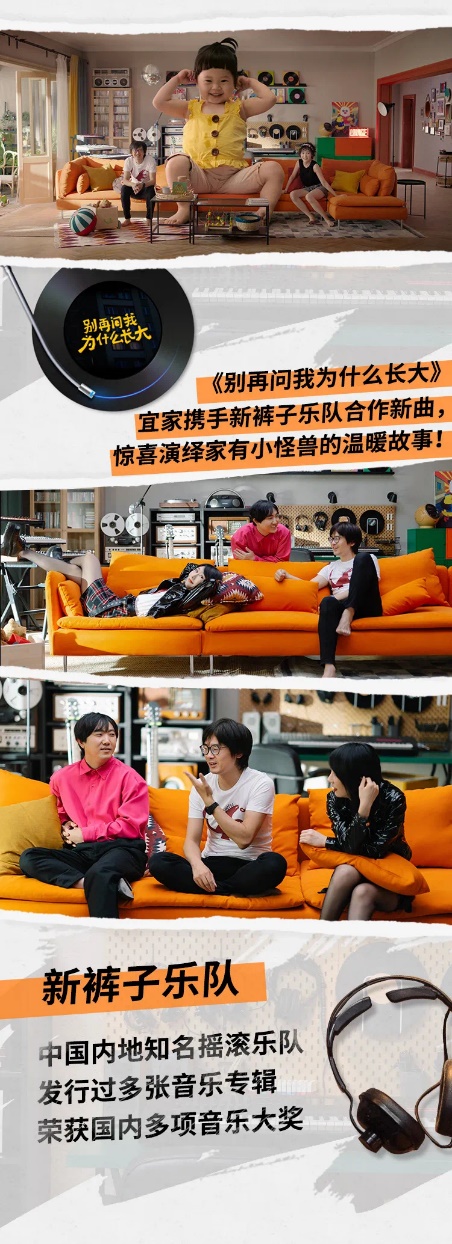 执行过程/媒体表现从2020年5月27日至7月底，宜家将一只跨界合作的MV及其所传递出的“用新改变迎接新生命”的品牌态度在各数字平台持续升温，甄选对目标人群覆盖广偏好度高的媒体类型，席卷视频网站和智能电视, 社交类-微信朋友圈，微博，腾讯系矩阵，字节系矩阵，主流音乐平台QQ 音乐，网易云音乐，虾米音乐等。MV一经发布，迅速引发各方热议。视频链接：https://www.bilibili.com/video/BV1PK411p7tc 三周内#宜家新裤子小怪兽#的话题热搜点击量高达91万；创新滑动式朋友圈被评为Q2用户最喜爱的朋友圈广告之一 ；2020年度朋友圈广告第8位，互动率高达10.22%，是平均行业水平的20倍。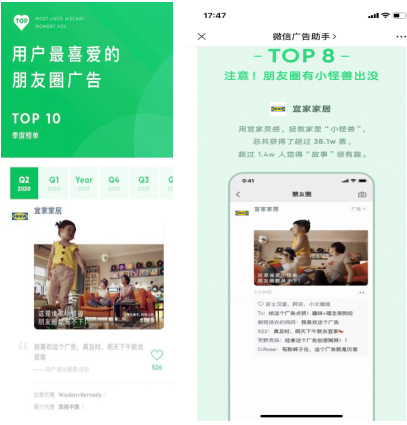 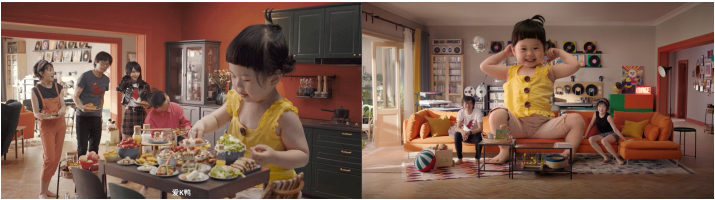 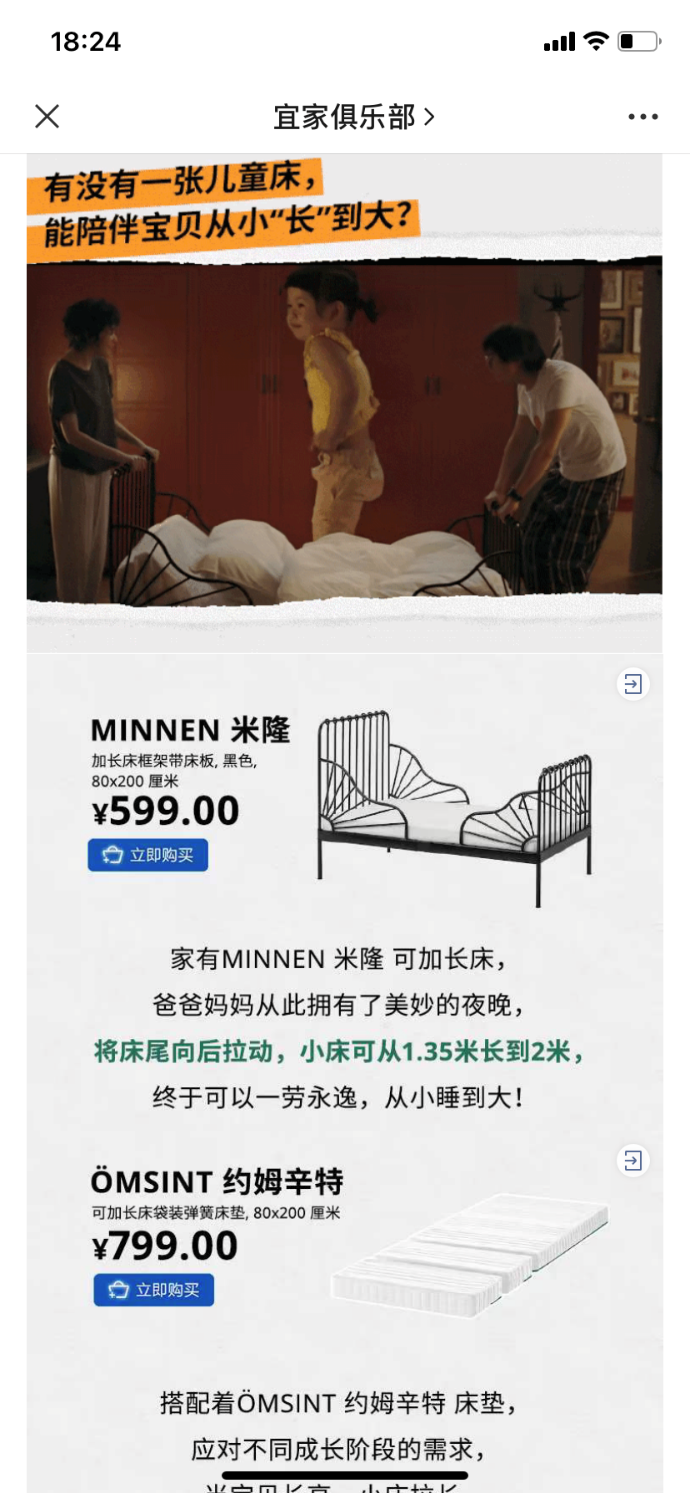 营销效果与市场反馈整波数字营销总曝光量达1.17亿，是计划曝光数的2.2倍，在社交媒体俘获3700万视频播放量，同时额外吸引了26000个宜家家居APP下载新用户。